​Single Spaced, 12pt Times New Roman font, Bullet Point Format, one and half pagesread the Google Case 8, from (page 447-459) from the attachmentuse the Appendix 12.C Maytag as guideline (page 384-385) Current Situation Current performanceStrategic postureMission ObjectivesStrategiespoliciesStrategic Managers Board of directors Top managementBelow is the Appendix 12.C 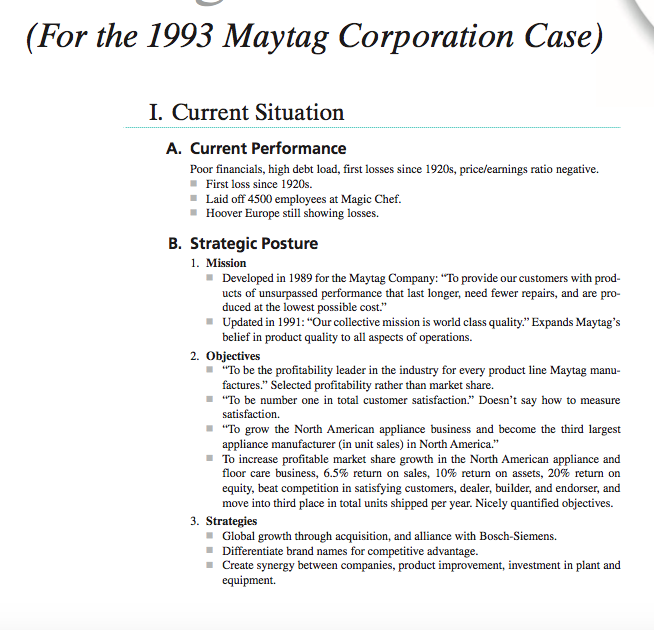 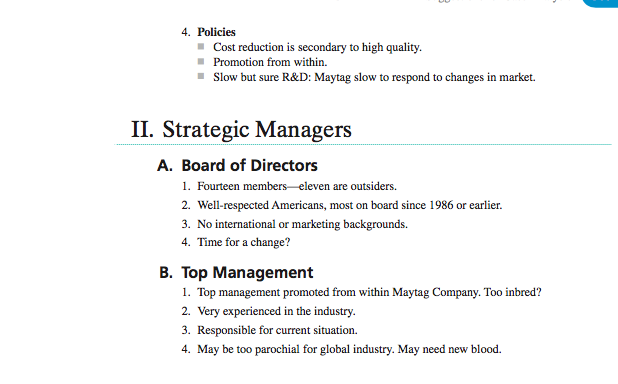 